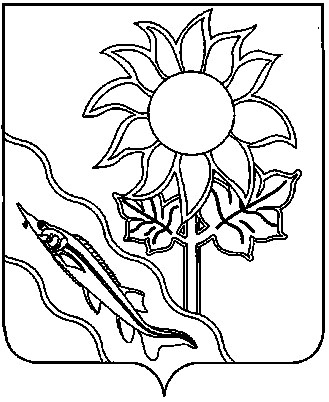 Р А С П О Р Я Ж Е Н И ЕПРЕДСЕДАТЕЛЯ КОНТРОЛЬНО-СЧЕТНОЙ ПАЛАТЫ муниципального образования Ейский район г. ЕйскО внесении изменений в распоряжение председателя контрольно-счетной палаты муниципального образования Ейский район от 29 декабря 2023 года № 156-р «Об утверждении плана работы контрольно-счетной палаты муниципального образования Ейский район на 2024 год»В соответствии статьями 46, 68 Устава муниципального образования Ейский район, разделом 5 Стандарта внешнего муниципального финансового контроля (СОД-1), утвержденного распоряжением председателя контрольно-счетной палаты муниципального образования Ейский район от 29 декабря 2017 года № 51-р, на основании служебной записки аудитора Ромашенко Н.Г. от 16 мая 2024 года:1. Внести в распоряжение председателя контрольно-счетной палаты муниципального образования Ейский район от 29 декабря 2023 года №156-р «Об утверждении плана работы контрольно-счетной палаты муниципального образования Ейский район на 2024 год» (далее по тексту - распоряжение) следующие изменения:1) В Приложении к распоряжению в пункте 1.9 раздела 1 «Экспертно-аналитическая деятельность» в графе «Срок проведения мероприятия» слова «2 квартал» изменить на «3 квартал».2) В Приложении к распоряжению в пункте 2.3 Раздела 2 «Контрольная деятельность» в графе «Срок проведения мероприятия» слова «2 квартал» изменить на «2-3 квартал».2. Ведущему инспектору контрольно-счетной палаты Н.Н. Кошербеновой обеспечить размещение настоящего распоряжения на официальном сайте муниципального образования Ейский район в разделе «Контрольно-счетная палата», «Нормотворческая деятельность КСП».3. Настоящее распоряжение вступает в силу с даты его подписания. от17.05.2024г.      №52-рПредседательконтрольно-счетной палаты                                                               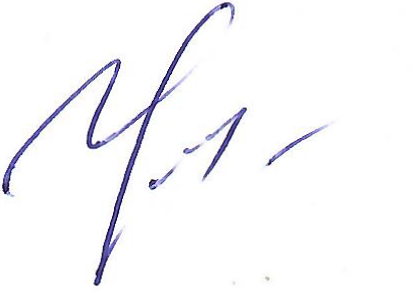 С.Ю. Чаленко